Mesure de la satisfaction : résultats de l’enquête 2017Douarnenez Habitat s’associe tous les trois ans à l’Association Régionale HLM et aux autres bailleurs bretons pour mener une démarche commune de mesure de la qualité du service rendu aux       locataires. Au cours du premier semestre 2017, vous avez été 200 à être interrogés par téléphone pour répondre à une série de questions sur des thèmes tels que la qualité de vie du quartier, le fonctionnement des équipements collectifs, la qualité des interventions techniques dans le logement ou encore la qualité de l’accueil et des relations avec votre bailleur.Avec un score de 8,1 / 10 Douarnenez Habitat affiche une progression de 0,6 point par rapport à l’enquête précédente (2014).Nous vous remercions vivement de la confiance que vous nous accordez. Nous continuons à nous mobiliser afin de vous offrir le meilleur service possible.Votre satisfaction est notre priorité. Aidez-nous à améliorer votre cadre de vie en nous soumettant des propositions écrites (réalistes et réalisables avec exemples à l’appui)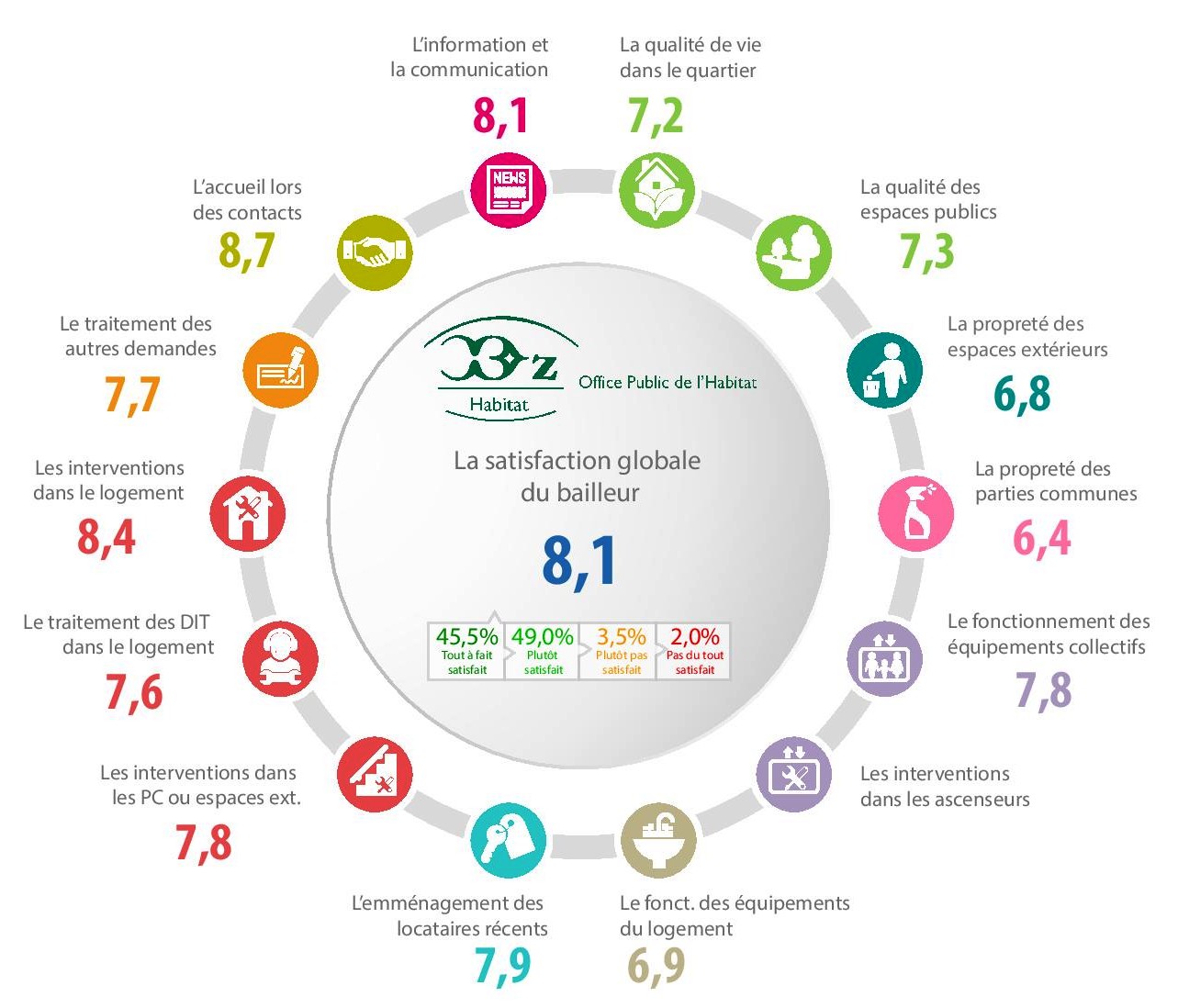 